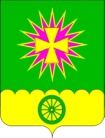 администрациЯ Нововеличковскогосельского поселения Динского районаПОСТАНОВЛЕНИЕот 19.01.2018					                                                    № 05станица НововеличковскаяОб изъятии из оперативного управления муниципального казенного учреждения «Обеспечение деятельности администрации Нововеличковского сельского поселения» в казну Нововеличковского сельского поселения Динского района муниципального имущества – автомобиль ГАЗ 3102В соответствии с Федеральным законом от 06.10.2003 № 131-ФЗ «Об общих принципах организации местного самоуправления в Российской Федерации», Уставом Нововеличковского сельского поселения Динского района, Положением «О порядке управления и распоряжения объектами муниципальной собственности Нововеличковского сельского поселения Динского района», утвержденным решением Совета Нововеличковского сельского поселения Динского района от 07.04.2011 № 155-15/2, в соответствии с принятой программой приватизации муниципального имущества Нововеличковского сельского поселения Динского района на 2018 год, утвержденной решением Совета Нововеличковского сельского поселения Динского района от 21.12.2017 № 235-51/3,   п о с т а н о в л я ю:Изъять из оперативного управления муниципального казенного учреждения «Обеспечение деятельности администрации Нововеличковского сельского поселения» в казну Нововеличковского сельского поселения Динского района муниципальное имущество – автомобиль ГАЗ 3102, идентификационный № (VIN) XTH310200V0061130, модель, номер двигателя 40200F-3405539, шасси номер 546444, кузов номер 0061130, цвет БЕЛЫЙ, гос. номер С 111 УУ 23, балансовой стоимостью 234 657 (двести тридцать четыре тысячи шестьсот пятьдесят семь) рублей 60 копеек, нулевой остаточной стоимостью.Муниципальному казенному учреждению «Централизованная бухгалтерия Нововеличковского сельского поселения» (Барилова) подготовить акт приема – передачи муниципального имущества, указанного в пункте 1 настоящего постановления, внести соответствующие изменения в бухгалтерский учет.Отделу земельных и имущественных отношений администрации Нововеличковского сельского поселения (Марук) внести соответствующие изменения в реестр муниципальной собственности Нововеличковского сельского поселения.Контроль за исполнением настоящего постановления оставляю за собой.Постановление вступает в силу со дня его подписания.Глава администрацииНововеличковскогосельского поселения							            С.М. Кова